JOB ANALYSISI Job Title:  II Teaching Assistant, Special Education	I Department:	I Education Support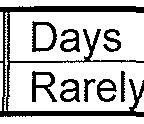 General Job SummaProvides  assistance  to certified  staff in the instruction,  supervision,  and training  of students  with a variety  of specual   education needs.	Organizational RelationshipsEssential Job FunctionsThe job analysis will be reviewed periodically as duties and responsibilities change with business necessity. Essential and marginal (non-essential) job functions are subject to modification. Nothing in this job analysis restricts management's right to assign or reassign duties and responsibilities for this job.Non Essential FunctionsNoneJob QualificationsKnowledgeClerical - Knowledge of administrative and clerical procedures and systems such as word processing, managing files and records, transcription, designing forms, and other office procedures and terminology.Computers and Electronics - Knowledge of computer hardware and software, including applications and programming.Customer and Personal Service - Knowledge of principles and processes for providing (internal or external) customer services including customer needs assessment, meeting quality standards for service, and evaluation of customer satisfaction.Education and Training - Knowledge of principles and methods for curriculum and training design, teaching and instruction for individuals and groups, and the measurement of training effects.Psychology -	Knowledge of human behavior and performanceMath and science -   Knowledge of basic math and scienceEnglish Language -	Knowledge of the structure and content of the English language including the meaning and spelling of words, rules of composition, and grammar.SkillsActive Learning - Understanding the implications of new information for both current and future problem-solving and decision-making.Active Listening - Giving appropriate attention to what other people are saying, taking time to understand the points being made, asking questions as appropriate, and not interrupting at inappropriate times.Attention to Detail - Maintaining appropriate attention to detail based on the complexity of work performed.Communication and Comprehension - Conveying written and/or non-written information effectively; comprehending and understanding documentation and verbal or visual communications.Complex Problem Solving - Identifying complex problems and reviewing related information to develop and evaluate options and implement solutions.Computer Programming -  Writing and modifying computer programs for various purposes.Critical Thinking - Using logic and reasoning to identify the strengths and weaknesses of alternative solutions, conclusions or approaches to problems.Equipment Maintenance - Performing routine maintenance on equipment and determining when and what kind of maintenance is needed.Quality Control Analysis - Conducting tests and inspections of products, services, or processes to evaluate quality or performance.Service Orientation -   Actively looking for ways to help people.Social Perceptiveness -  Being aware of others' reactions and understanding why they react as they do.Technology Design -  Generating or adapting equipment, systems and/or technology to serve user needs.Troubleshooting -   Determining causes of operating errors and deciding what to do about it.AbilitiesCategory Flexibility - The ability to generate or use different sets of rules for combining or grouping things in different ways.Deductive Reasoning - The ability to apply general rules to specific problems to produce answers that make sense.Information Ordering - The ability to arrange things or actions in a certain order or pattern according to a specific rule or set of rules (e.g., patterns of numbers, letters, words, pictures, mathematical operations).Time Sharing - The ability to shift back and forth between two or more activities or sources of information.Physical DemandsNever (N) Rare (R) Occasional (0) Frequent (F) Constant (C)Not RequiredLess than 10% of the shift Up to 33% of the shiftUp to 66% of the shift Over 66% of the shiftL"I ffmgNotes regarding items weighed (if any): NoneCarrymgNotes regarding items weighed (if any): NoneEnvironmental Demands•••	•••Sensory Demands••	•••Machinerv/Eauipment/WorkA"IdSRequiredMENTAL/COGNITIVE DEMANDS	Yes/Noy	NPerform daily activities (ex. ability to attend meetings, socialize with others, attend to personal needs, etc.)	•	DMultitask relative to job duties	•	DRespond appropriately to supervision	•	DPerform work requirinq reqular contact with othersPerform work where contact with others will be minimal	DPerform intellectually complex tasks requirinq hiqher levels of  reasoninq, math and language skills	•	DMake independent judqment	•	DPerform under stress (emergency, critical, dangerous situations); speed/sustained attention are make-or-	•	DAbility to work relative to the job description	•	DNOTE:This Employer is an equal opportunity employer. In compliance with the Federal and State disability laws, this employer has a responsibility to consider reasonable accommodations for individuals with disabilities.Supervision  Given:Employee does not provide any direct, formal supervision.Supervision  Received:Employee receives oversight from special education teachers and direct supervision from Principal.FrequencyFunctionDailyDirectly assists with student instructions including academics, vocational skills, motor skills, speak and lanquaqe skills, and other areas as needed.DailyProvides teaching and education to students through lectures, classroom activities, group projects and other teachinQ methods as needed.DailyMaintians an effective learning environment through student supervision, class management, and student discipline.DailyMakes effective use of materials, media, audio-visual equipment, and other learning aides.DailyEnsures readiness of classroom for students by posting visual aids/instructional information, decorating room, and rearranqinq furniture as needed.DailyAccompanies students to general education classes as assigned and assists teachers/students as needed.DailyPerforms a variety of clerical tasks including preparing materials, typing, mking copies, gathering information and other clerical type duties as required.DailyContributes relevant feedback/information on student progress through observation, interaction, and maintaininQ records.DailyWorks with peers to communicate ideas and develop lesson plans and teaching methods.DailyAttends professional development and continuing education events as assigned.DailyAttends and participates in staff meetings.DailyMonitors and assists students using adaptive devices, electric wheel chairs, hearing aides, and other equipment as required.DailyPerforms other duties as assigned.Education:AA degree or equivalentExperience:Based on aoolicants credentialsLicense/CertificationMust pass background checkWeight RangeFrequencyFrequencyFrequencyFrequencyFrequencyExamples of Items LiftedHeight LiftedItem WeighedItem WeighedWeight RangeNR0FCExamples of Items LiftedHeight LiftedyN0-101bsXPhone, school supplies, papers, ream of paper, books1-6'y11 -  25 lbsXTables, chairs, liftinq of children as neededy26-   50 lbsXTables, chairs, lifting of children as neededy51 -  75 lbsX76-100 lbsXOver 100 lbsXHeaviest Item LiftedHeaviest Item LiftedXLifting/restraining children as needed1-5'yWeight RangeFrequencyFrequencyFrequencyFrequencyFrequencyExamples of Items CarriedDistance CarriedItem WeighedItem WeighedWeight RangeNR  0R  0FCExamples of Items CarriedDistance CarriedyN0 -  10 lbsXPhone, school supplies, papers, ream of paper, books1-50'y11 -  25 lbsXTables, chairs1-20'y26-   50 lbsX51 -  75 lbsX76 -100 lbsXOver 100 lbsXHeaviest Item CarriedHeaviest Item CarriedXTables, chairs1-20'yCategoryFrequencyFrequencyFrequencyFrequencySurface(s)ActivityCategoryN  RN  ROI FCSurface(s)ActivitySittingx-xOffice chair: padded, adjustable, swivel, wheeledComputer/office functions, providing teaching/education, assessing papers/assign mentsWalkingx-xCarpet, concrete, may have to run on rare occasionsProviding teaching/education, gathering supplies, bus/vard dutiesStandingxiCarpetProviding teaching/education, operating office equipmentCategoryFrequencyFrequencyFrequencyFrequencyFrequencyActivityCategoryN  RN  R0  F0  FCBending (Neck)XObserving work/documentsBendinq (Waist)XReachinq low drawers/shelvesTwisting (Neck)XObserving  surroundings,  supervising classroomTwistinq (Waist)XAccessinq supplies/books, supervisinq classroomSquattingXAs alternative to bendingClimbingXStairs, step stoolKneelingXCommunicating with childrenCrawlingXPushing/Pulling (Dominant hand)XDrawers/doors, wheel chairPushing Pulling (Non-Dominant hand)XDrawers/doors, wheel chairReaching -Above Shoulder LevelXAccessing items on upper shelves, hanging posters/learning materialsReaching - Below Shoulder LevelXDesk items, phone, accessinq supplies/booksBalancingXCoordination (Eve, Hand, Foot)XCategoryFrequencyFrequencyFrequencyFrequencyFrequencyActivityCategoryNR0FCRepetitive Use of HandsXWritinq, kevboardinq, manipulatinq mouseSimple Grasping (Dominant Hand)x-xx-xManipulating mouse, transportinq/positioninq objectsSimple Graspinq (Non-Dominant Hand)x-xx-xTransportinq/positioninq objectsPower Grasping (Dominant Hand)XTransporting/positioning heavier objectsPower Grasping (Non-Dominant Hand)XTransportinq/positioninq heavier objectsFine Manipulation (Dominant Hand)XKeyboarding, handwriting, dialing phone, operating office equipment, collating paperworkFine Manipulation (Non-Dominant Hand)XKeyboarding, dialing phone, operating office equipment, collating paperworkMachineryComputer, lifts, specialized equipmentEauipmentComputer, scanner, printer, office equipmentToolsNoneOther Work AidsNone